FTESË PËR OFERTË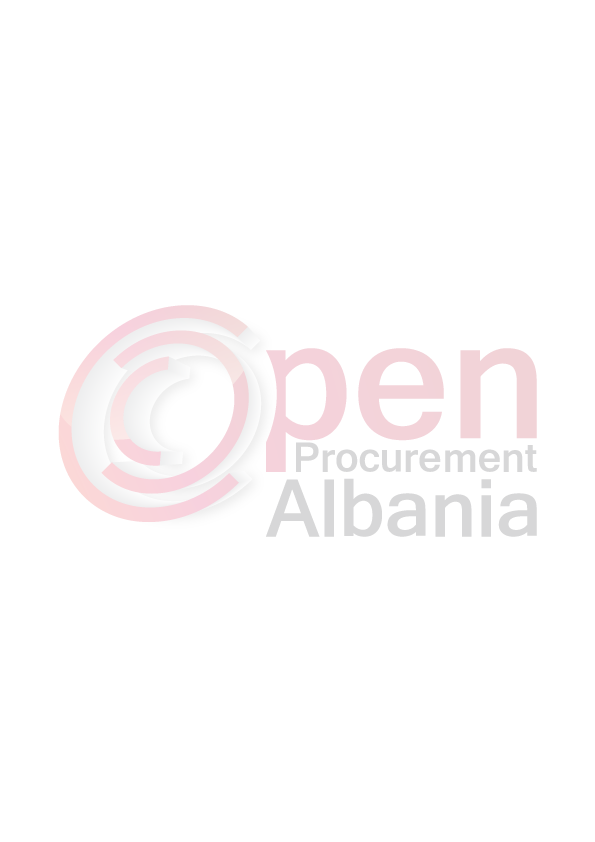 Emri dhe adresa e autoritetit kontraktorEmri _________Bashkia Libohovë______________Adresa________Libohovë___________________________Tel/Fax_______0881 22091__________________________E-mail___________________________________________Faqja e Internetit___________________________________Autoriteti Kontraktor Bashkia Libohovë, do të zhvillojë procedurën e prokurimit me vlerë të vogël me fond limit 340 000 (treqind e dyzetë mijë) lekë pa T.V.SH. me objekt: Blerje kancelari dhe tonera.Data e zhvillimit do të jetë 17.03.2016 ora 13:30 në adresën www.app.gov.al.Jeni të lutur të paraqisni ofertën tuaj për këtë objekt prokurimi me këto të dhëna:Specifikimet teknike:Bojrat duhet të jenë me qese hermetike, në kuti të mbyllur, origjinale, jo kompatibël.Ditarët pa përshkrim të jenë në formatin A3.Mandat arkëtimet të jenë me tre kopje, me numër serie.Stilolapsat të jenë 60 blu, 20 të kuq, 20 të zinj, 0.7 mm.Dosjet me llastik te jene me ngjyra te ndryshme.Ngjitëset e letrave të mos jenë lëng.Korrektorët të jenë në formë stilolapsi.Karton A3 me ngjyra 10 copë, i bardhë 5 copë.Letrat e verdha për shënime të jenë 20 me ngjitës dhe 3 pa ngjitës.Autoriteti kontraktor nuk do t’i pranojë mallrat nqs nuk plotësojnë specifikimet e mësipërme.Operatorët pjesëmarrës duhet të plotësojnë kriteret e mëposhtme:Të kenë kopje të ekstraktit të QKR-së, ku lloji i veprimtarisë të jetë “tregti e përgjithshme ose kancelari”.Rastet e mosdorëzimit të një dokumenti, ose të dokumenteve të rreme e të pasakta, konsiderohen si kushte për skualifikim.Afati i lëvrimit të mallit do të jetë brenda 2 (dy) ditëve nga njoftimi i fituesit. Në të kundërt, Autoriteti Kontraktor do të bëjë skualifikimin e operatorit ekonomik.Malli do të dorëzohet në magazinën e blerësit i plotë në sasinë, llojet dhe specifikimet teknike të kërkuara.TITULLARI I AUTORITETIT KONTRAKTORLuiza MANDINRARTIKULLINJESIA SASIA 1Boje Samsung ML-2160copë22Boje Xerox Phaser3020copë43Boje Xerox Centre 3025copë44Boje Samsung ML 1660copë25Boje HP 21copë46Boje HP 22copë47Boje HP 27copë38Boje HP 28copë29Boje Xerox phaser 3124copë310Boje Lexmark E250dcopë211Boje Lexmark E260d copë212Ditar pa pershkrimcopë913Liber protokollicopë214Liber magazinecopë415Mandat  Arketimecopë3016Letër A4pako14517USB 32Gbcopë818Tapet Mousecopë619Lapsacopë1420Boje per vulecopë121Stilolapsa copë10022Goma copë323Kapese per makine (24/6)kuti324Korrektorcopë1425Leter e verdhe (Notes)copë2326Zarfa A5copë7027Zarfa qe futen dosjetcopë13028Zarfa te A4copë39029Zarfa te vegjelcopë9030Heqëse kapsashcopë231Qese plastmasi pako532Dosje arkivicopë7933Dosje me mekanizemcopë1534Dosje me llastikcopë15435Dosje kartoni copë57036Evidentuescopë937Paper clipscopë2238Binder Clips 51mmpako439Gersherecopë240Ngjites glou stickcopë541Ngjites leter I gjere copë242Set tavolinecopë343Antiviruscopë1144Bllok flete-hyrjesh, daljeshcope1045Kabell LAN interneti (15m)m146Makine kapese letrashcopë447Vinovilcopë248Axhendacopë449Karton I bardhe, me ngjyracopë1550Tampon vulecope1